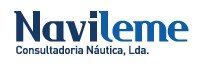 Boletim InscriçãoNome __________________________________________________________________________________Data de Nascimento ___/___/_____                                                             Nacionalidade __________________Nº de Cartão de Cidadão /B.I__________ Data de Emissão ___/___/_____ Data de Validade ___/___/_____NIF ________________	 Habilitações Académicas ______________ Profissão _______________________Morada _________________________________________________________________________________Freguesia __________________ Concelho _________________ Código Postal ________ _______________Contacto Telefónico ________________Endereço de E-mail ___________________________________________Declaro autorizar o representante Nomeado pela Navileme Consultadoria Náutica, Lda.  em ___/___/_____ a efectuar no Portal do DGRM, e em meu nome, o pedido de Inscrição, aceitando a formação seja feita à distância.Valido até ___/___/____ Data ___/___/____                                        Assinatura:Documentos entregues:Certificado de Habilitações literáriasDeclaração Médica Fotocópia do CC /BI (no caso do Bi é necessário a fotocópia do NIF)FotografiaAvenida da Liberdade 174 r/c 4450-716 Leça da PalmeiraTelefone: 22 6101144 / Telem.: 91 7284404 - Email: navileme@navileme.comPrincipianteMarinheiroPatrão LocalPatrão Costa Patrão de Alto MarNº de Inscrição _____________Nº de Curso ________________Data de Início ___/___/____